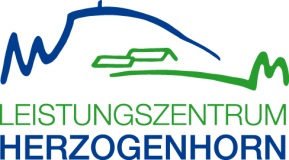 Zur Verstärkung unseres Teams suchen wir baldmöglichst Mitarbeitender Küchenchef (m/w/d) VollzeitDas in 1350m Höhenlage auf der Gemarkung Feldberg/Schwarzwald in einem Naturschutzgebiet gelegene Sporthotel am Herzogenhorn bietet Ihnen ab sofort und ganzjährig einen außergewöhnlichen Arbeitsplatz in einem motivierten und familiären Mitarbeiterteam. Unser Haus mit 81 Betten und angeschlossenem Restaurant, bietet im Sommer und Winter gute Bedingungen für Trainings- und Ausbildungsmaßnahmen von Sportverbänden, Vereinen oder Jugendgruppen, steht aber auch Privatgästen, Wanderern oder Skiläufern offen. Als traditionsreiches Sportzentrum verfügt das Haus über Sporthalle, Kraftraum, Multifunktionsraum, Seminarräume und Sauna, in den Sommermonaten auch über einen gepflegten Fußball-Rasenplatz. Im Winter nutzen Skilangläufer das am Haus beginnende umfangreiche Loipennetz, alpine Skiläufer finden im benachbarten Feldberggebiet zahlreiche Lifte mit Pisten aller Schwierigkeitsgrade vor. Als Mitglied unseres Küchenteams sorgen Sie zusammen mit 2 weiteren Köchen für das leibliche wohl unserer Gäste. Ihre Aufgaben:Durchführung der Tagesgerichte und/oder Buffet-Angebot, das dem Unternehmensleitbild und dem vorgegebenen Budget entsprichtGewährleistung eines guten Küchenergebnis, unter optimaler Verwendung der vorhandenen Materialen, Geräte und RessourcenDokumentation der Küchenprozesse und Lagerhaltung FoodEinhaltung jeglicher Hygiene-, Qualitätsmanagement- und Qualitätssicherungsvorgaben, insbesondere desOptimierter Einkauf,Enge Zusammenarbeit mit anderen Abteilungen/Mitarbeitern des Unternehmens
Ihre Voraussetzungen:Sie verfügen über eine abgeschlossene Ausbildung zur/ zum Koch/ Köchin, alternativ über mehrjährige Berufserfahrung als Koch/Köchin in einer Führungsposition.Sie sind teamfähigSie sind höflich und freundlich im Umgang mit Gästen, Kollegen und Vorgesetzten Sie verfügen über ein gepflegtes ErscheinungsbildSie sind bereit, in wechselnden Schichten – in der Woche sowie am Wochenende - zu arbeiten und sind flexibel einsetzbarWir bieten:flache Hierarchien und kurze Entscheidungswegefamiliäres Arbeitsklimaübertarifliche VergütungAngestelltenessen mit RabattHauseigene Personalwohnungkostenfreie MitarbeiterparkplätzeHaben wir Ihr Interesse geweckt? Dann freuen wir uns sehr auf Ihre aussagekräftigen Bewerbungsunterlagen per E-Mail an: Andre.mrugowski@herzogenhorn.infoAnsprechpartner und Geschäftsführer: Andre Mrugowski 